З В І Тпро роботу управління державного архітектурно-будівельного контролю Дніпровської міської радиза  2021 рік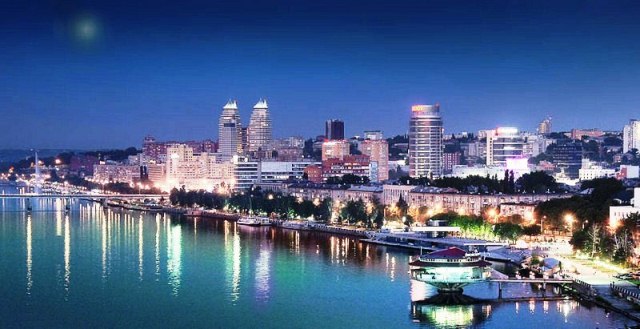 м. ДніпроРобота у сфері дозвільних та реєстраційних функцій:Оформлення та видача дозвільних документів здійснюється управлінням державного архітектурно-будівельного контролю Дніпровської міської ради у відповідності до вимог Законів України «Про регулювання містобудівної діяльності», «Про дозвільну систему у сфері господарської діяльності» та «Про адміністративні послуги».Робота у сфері контролю за будівництвом:Протягом звітного періоду управлінням здійснювались планові та позапланові заходи перевірки дотримання містобудівного законодавства, огляд прийняття в експлуатацію закінчених будівництвом об’єктів, перевірка достовірності даних наведених у дозвільних документах, спільні перевірки з органами Дніпровської міської ради.За результатами проведення позапланових та планових заходів:Правова та претензійно-правова робота: Організовано правильне застосування, неухильне дотримання та запобігання невиконанню вимог законодавства управління та його працівниками під час виконання покладених на них завдань і функціональних обов'язків. Робота зі зверненнями громадян:Протягом звітного періоду управлінням вживалися відповідні заходи по виконанню вимог Закону України «Про звернення громадян», Указу Президента України від 07.02.2008 № 109/2008 "Про першочергові заходи щодо забезпечення реалізації та гарантування конституційного права на звернення до органів державної влади та органів місцевого самоврядування".№Назва послугиЗареєстровано1.Реєстрація повідомлень про початок виконання підготовчих робіт412.Реєстрація повідомлень про початок виконання будівельних робіт9943.Реєстрація повідомлень про зміну даних у декларації про початок виконання будівельних робіт64.Реєстрації декларації (внесення змін до декларації) про готовність до експлуатації об’єкта, будівництвом якого здійснено на підставі будівельного паспорту, що за класом наслідків (відповідальності) належить до об’єктів з незначними наслідками (СС1)6305.Реєстрація декларації про готовність до експлуатації по амністіїРеєстрація декларації про готовність до експлуатації за рішенням суду24016.Видача дозволу на виконання будівельних робіт (зміна даних у дозволі навиконання будівельних робіт)2867.Видача сертифіката відповідності закінченого будівництвом об’єкта / за які сплачено до місцевого бюджету1137.Видача сертифіката відповідності закінченого будівництвом об’єкта / за які сплачено до місцевого бюджету1 212 748,6 грн.                                                                                         ВСЬОГО:                                                                                         ВСЬОГО:2311№Підстави для проведення заходуКількість 1.Звернення фізичних та юридичних осіб про порушення суб'єктом містобудування вимог містобудівного законодавства2552.Перевірка достовірності даних, наведених у повідомленні про початок виконання  будівельних робіт, у повідомленні про початок виконання підготовчих  робіт10353.Перевірка та прийняття в експлуатацію закінчених будівництвом об’єктів1134.Перевірка достовірності даних у дозвільних документах2405.Планові перевірки дотримання містобудівного законодавства16.Спільні перевірки з виконавчими органами Дніпровської міської ради1007.Спільні перевірки з правоохоронними органами59                                                                                         ВСЬОГО:                                                                                         ВСЬОГО:1803№НазваКількість/грн1.Направлено листів до правоохоронних органів про сприяння у проведенні перевірки1912.Кількість актів про правопорушення складених за результатами перевірок943.Винесені постанови за результатами проведених перевірок містобудівного законодавства/ сума накладених штрафів за результатами винесених постанов683042592 грн4.Кількість направлених постанов для примусового виконання до державної виконавчої служби/ сума направлених постанов до державної виконавчої служби (що знаходяться на виконанні)214.Кількість направлених постанов для примусового виконання до державної виконавчої служби/ сума направлених постанов до державної виконавчої служби (що знаходяться на виконанні)21262104.1Кількість постанов які знаходяться на виконанні та оскаржуються в суді64.1Кількість постанов які знаходяться на виконанні та оскаржуються в суді19817105.Кількість оскаржуваних постанов у суді/ сума оскаржуваних постанов у суд335.Кількість оскаржуваних постанов у суді/ сума оскаржуваних постанов у суд2584040 грн6.Стягнуто за результатами проведених перевірок дотримання містобудівного законодавства та притягнення суб’єктів містобудування до відповідальності314052 грн№НазваКількістьКількістьКількість1.Взято участь у судових провадженняхВ якості  позивачаВ якості відповідачаВ якості третьої особи1.Взято участь у судових провадженнях376382.Направлено до суду процесуальних документів2262262263.Розглянуто судових справ6262624.Судові справи які знаходяться на розгляді5555555. Закрито судових справ151515№НазваКількість1.Звернення громадян, що надійшли до управління10202.Розглянуто звернень комісією з розгляду звернень громадян5033.Розглянуто та надано відповіді на звернення  громадян10174.Звернення, запити, листи адвокатів, суддів, правоохоронних органів та ін.7235.Розглянуто та надано відповіді на звернення, запити, листи адвокатів, суддів, правоохоронних органів та ін.7206.Інформаційні запити1397. Розглянуто та надано відповіді на інформаційні запити139